Důvodová zpráva:5. VEŘEJNÉ ZASEDÁNÍ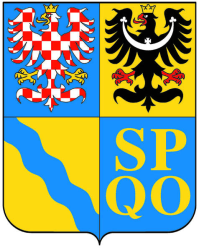 ZASTUPITELSTVA OLOMOUCKÉHO KRAJEPONDĚLÍ 19. 6. 2017 - 10:00 hBudova Magistrátu města Olomouce – velký zasedací sál,Hynaisova 10, OlomoucPROGRAM:                                          1.Zahájení, volba ověřovatelů zápisu, schválení programu zasedáníROK - Okleštěk (Niče)2.Kontrola plnění usnesení Zastupitelstva Olomouckého krajeROK - Okleštěk (Niče)3.Zpráva o činnosti Rady Olomouckého kraje za uplynulé obdobíROK - Okleštěk (Niče)4.Zápisy ze zasedání výborů Zastupitelstva Olomouckého krajepředsedové výborů (Niče)5.1.Rozpočet Olomouckého kraje 2016 – závěrečný účetROK - Zemánek (Fidrová)6.1.Rozpočet Olomouckého kraje 2017 – rozpočtové změnyROK - Zemánek (Fidrová)6.1.1.Rozpočet Olomouckého kraje 2017 – rozpočtové změny – DODATEK - materiál bude předložen dodatečněROK - Zemánek (Fidrová)6.2.Rozpočet Olomouckého kraje 2017 – plnění rozpočtu k 30. 4. 2017ROK - Zemánek (Fidrová)6.3.Rozpočet Olomouckého kraje 2017 – účelové dotace ze státního rozpočtu obcím Olomouckého krajeROK - Zemánek (Fidrová)6.4.Rozpočet Olomouckého kraje 2017 – splátka revolvingového úvěruROK - Zemánek (Fidrová)6.5.Rozpočet Olomouckého kraje 2017 – čerpání revolvingového úvěru Komerční banky, a.s. - materiál bude předložen dodatečněROK - Zemánek (Fidrová)7.Střednědobý výhled rozpočtu Olomouckého kraje na období 2018–2020ROK - Zemánek (Fidrová)8.Žádosti o poskytnutí individuální dotace v oblasti dopravyROK - Zahradníček (Růžička)9.Smlouva o finanční spolupráci ve veřejné linkové osobní dopravě s Moravskoslezským krajemROK - Zahradníček (Tomík - KIDSOK)10.1.Majetkoprávní záležitosti – odprodej nemovitého majetkuROK - Klimeš (Kamasová)10.2.Majetkoprávní záležitosti – odkoupení nemovitého majetkuROK - Klimeš (Kamasová)10.3.Majetkoprávní záležitosti – bezúplatné převody nemovitého majetkuROK - Klimeš (Kamasová)10.4.Majetkoprávní záležitosti – bezúplatná nabytí nemovitého majetku ROK - Klimeš (Kamasová)10.5.Majetkoprávní záležitosti – vzájemné bezúplatné převody nemovitého majetkuROK - Klimeš (Kamasová)11.Žádost o poskytnutí individuální dotace v oblasti školstvíROK - Hynek (Gajdůšek)12.Dodatky zřizovacích listin školských příspěvkových organizací ROK - Hynek (Gajdůšek)13.Žádosti o poskytnutí individuálních dotací v oblasti kultury a sportu ROK - Jura (Gajdůšek)13.1.Žádost o stanovisko Olomouckého kraje k investičnímu projektu v oblasti sportuROK - Jura (Gajdůšek)14.Fond na podporu výstavby a obnovy vodohospodářské infrastruktury na území Olomouckého kraje 2017 – vyhodnoceníROK - Klimeš (Veselský)15.Program na podporu aktivit v oblasti životního prostředí a zemědělství 2017 – vyhodnoceníROK - Klimeš (Veselský)16.Žádosti o poskytnutí individuální dotace v oblasti životního prostředí a zemědělstvíROK - Klimeš (Veselský)17.Dodatek č. 1 ke smlouvě o poskytnutí dotace obci Kobylá nad VidnavkouROK - Klimeš (Veselský)18.Program finanční podpory poskytování sociálních služeb v Olomouckém krajiROK - Okleštěk (Sonntagová)19.Program finanční podpory poskytování sociálních služeb v Olomouckém kraji, Podprogram č. 2ROK - Okleštěk (Sonntagová)20.Dotační program pro sociální oblast 2017 – vyhodnoceníROK - Okleštěk (Sonntagová)21.Žádost o poskytnutí individuální dotace v oblasti sociální ROK - Okleštěk (Sonntagová)22.Dodatek zřizovací listiny příspěvkové organizace v oblasti sociální ROK - Okleštěk (Sonntagová)23.Akční plán rozvoje sociálních služeb Olomouckého kraje na rok 2018ROK - Okleštěk (Sonntagová)24.Dotační program Olomouckého kraje Program na podporu zdraví a zdravého životního stylu v roce 2017 – vyhodnoceníROK - Horák (Kolář)25.Žádosti o poskytnutí individuálních dotací v oblasti zdravotnictvíROK - Horák (Kolář)26.Program pro oblast protidrogové prevence pro rok 2017 – vyhodnoceníROK - Horák (Kolář)27.Majetkové záležitosti příspěvkových organizací Olomouckého krajeROK - Okleštěk (Březinová)28.Projekty předkládané do programu INTERREG V-A Česká republika – PolskoROK - Šoltys (Dosoudil)29.Projekty spolufinancované z evropských a národních fondů ke schválení financováníROK - Šoltys (Dosoudil)30.Žádost o poskytnutí individuální dotace v oblasti strategického rozvojeROK - Šoltys (Dosoudil)31.Žádosti o poskytnutí individuální dotace v oblasti památkové péčeROK - Šoltys (Dosoudil)32.Program obnovy venkova Olomouckého kraje 2017 – změna účelu poskytnuté dotace obci Malé HradiskoROK - Šoltys (Dosoudil)33.Dotační program Kotlíkové dotace v Olomouckém kraji I. – dodatky ke smlouvám o poskytnutí dotaceROK - Šoltys (Dosoudil)34.Transformace příspěvkové organizace Nové Zámky – poskytovatel sociálních služeb – výstavba objektu v obci MěrotínROK - Zemánek (Kubín)35.Memorandum o spolupráci při zajištění připravenosti na rozsáhlé výpadky dodávky elektrické energie na území Olomouckého krajeROK - Okleštěk (Špalková)36.Žádost Hasičského záchranného sboru Olomouckého kraje o poskytnutí finančních prostředků na spolufinancování projektu v rámci programu Interreg V – A Česká republika – PolskoROK - Okleštěk (Špalková)37.Prominutí povinnosti odvodu za porušení rozpočtové kázněROK - Okleštěk, Baláš (Punčochářová)38.Značení kulturních a turistických cílů – darování majetku vlastníkům přilehlých komunikací – aktuální informace ROK - Okleštěk (Niče)39.Žádosti o poskytnutí individuálních dotací v oblasti cestovního ruchu a vnějších vztahůROK - Okleštěk (Niče)40.Stanovisko ve věci podnětu veřejnosti v oblasti školství ROK - Hynek (Gajdůšek)41.Volba přísedící Krajského soudu v Ostravě, pobočky v Olomouci - materiál bude předložen dodatečněROK - Okleštěk (Niče)42.Delegování zástupce Olomouckého kraje na Valnou hromadu Střední Morava – Sdružení cestovního ruchu - materiál bude předložen dodatečněROK - Okleštěk (Niče)43.Různé43.1.Různé – Program obnovy venkova Olomouckého kraje 2017 – změna účelu poskytnuté dotace obci Luběnice - materiál bude předložen na stůlROK - Šoltys (Dosoudil)44.Závěr